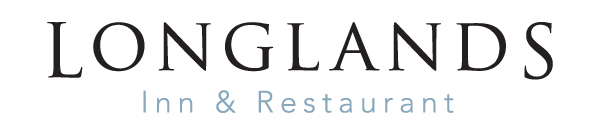 
Served 1st -24th DecemberSTARTERS
Freshly baked bread, olives, houmous								£6.50Homemade parsnip, apple caramel and ginger soup
toasted sourdough, salted butter (V)(GF) 								£7.00Hot smoked salmon, poached duck egg, chive, mustard, hollandaise, watercress salad 		£9.50	Chicken liver pate, blackberry gel, pickled red cabbage, toasted maple walnut bread		£8.50Butternut squash and wild mushroom risotto, roasted carrot and butternut squash puree
toasted seeds, spiced honey (VE)								£7.50/£15.00TO SHARE
Baked camembert studded with garlic and rosemary, warm cranberry sauce
maple and walnut bread										£14.00	MAINS
Trio of sausages, pork and marmalade, pork and leek, Cumberland
Champ mashed potatoes, red onion jus								£14.50Turkey ballontine, roast potatoes, sausage and chestnut stuffing, orange star anise 
roasted root vegetables, red wine turkey jus								£16.00Cumbrian fell bred ribeye steak, peppercorn sauce, cherry vine tomatoes
triple cooked chips, salad (GF) 									£30.00Braised short rib of beef bourguignon, creamy mashed potatoes					£18.50Vanilla glazed pan seared salmon, chive creamy mashed potatoes				
creamy smoked mussel sauce, samphire (GF)								£19.50Beer battered haddock, hand cut chips, mushy peas, tartare sauce 					£16.00Whitby Scampi, French fries, salad									£15.50Red wine, goat’s cheese, caramelised red onion, apricot and chestnut tarte tartin
salt and pepper crispy kale (V)									£14.50DESSERTS
Fruits of the forest cheesecake, raspberry sorbet							£7.50Christmas pudding, brandy and vanilla sauce, Christmas pudding ice cream				£7.50Baileys crème brulee, hazelnut and white chocolate shortbread (GF)				£7.50	Sticky toffee pudding, vanilla ice cream 								£7.50	County trio cheese board, Flakebridge Eden smokie, Mrs Kirkham’s Lancashire
Garstang blue, apple, date and damson chutney, celery, apple, grapes (GF) 									£10.50	GF – can be made gluten free/VE – vegan alternative available 	Please turn over for allergen information.			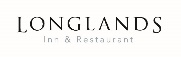 AllergensStartersStartersStartersStartersStartersMainsMainsMainsMainsMainsMainsMainsMainsMainsDessertsDessertsDessertsDessertsDessertsAllergensParsnip SoupBread & OlivesHot Smoked SalmonCamembertChicken Liver PateTrio of sausagesGoats CheeseHaddockScampiTurkeyRisottoRibeye SteakSalmonBourguignonFOTF CheesecakeXmas PuddingBruleeSticky Toffee PuddingCheese BoardCelery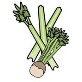 √√√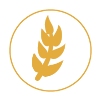 Cereals containing gluten**√√√√√√√√√√√√√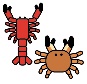 Crustations 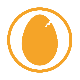 Eggs√√√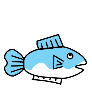 Fish√√√√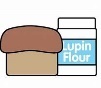 Lupin√√√√√√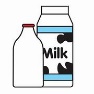 Milk√√√√√√√√√√√√√√√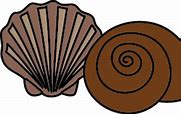 Molluscs√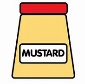 Mustard√√√√√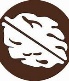 Nuts*√√√√√√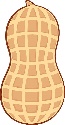 Peanuts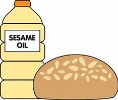 Sesame Seeds√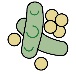 Soya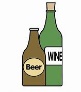 Sulphur Dioxide √√√√√√√√√√